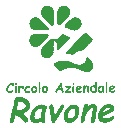 1^ Edizione de “Il Circolo del martedì” primavera 2019Semplici camminate per fare movimentoLe camminate non si svolgeranno in caso di forti piogge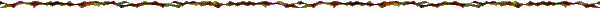 Segreteria della APD Dipendenti Ausl -  – tel. 051 6478495QuandoQualetempiIl ritrovo2 aprileCasalecchio: dal Comune nuovo ai campi
sportivi con un percorso ad anello1,30 h.ore 17,30 - davanti al Comune di Casalecchio
in via dei Mille9 aprileI colli di Zola Predosa2 h.ore 17,30 – cimitero di Zola Predosa
(Lavino) via Garibaldi16 aprileDallo Stadio di Bologna a Casalecchio
attraverso la ciclabile lungo Reno e ritorno1,30ore 17,30 – Andrea Costa angolo via della Certosa23 aprileDal Meloncello a Villa Puglioli1 h  40 ore 17,30 – portico del Meloncello30 aprileDal Parco Noce all’argine del Reno e ritorno1 h 40ore 17.30 - via Zanardi capolinea del 18 7 maggioDai Gessi, lungo la riva destra del Lavino, a Ponte Rivabella e rientro lungo la riva sx 2 hore 17,30 – parcheggio piscina Gessi - via Don Mauro Fornasari – Gessi di Zola Predosa14 maggioDalla Noce fino a Casteldebole e ritorno
attraverso il Centro Sportivo Barca2 hore 17,30 –  gelateria “da Luciano” in via Triumvirato21 maggioDal Circolo Arci di San Lazzaro a Ponticella
con percorso ad anello2 h.ore 17,30 -  Parcheggio Arci San Lazzaro
via Bellaria 728 maggioLungo il percorso della salute del fiume
Lavino2 h.ore 18,00 – Cimitero di Zola Predosa
(Lavino) via Garibaldi4 giugnoParco Pasolini e Arboreto2 h.ore 18,00 - Parcheggio  The Space 
Cinema11 giugnoCanale Navile da Villa Angeletti al Ponte
della Bionda2 hore 18,00 - ingresso Parco Villa
Angeletti in via CarracciSabato 15 giugnoChiusura a sorpresa2 hore 15,30  